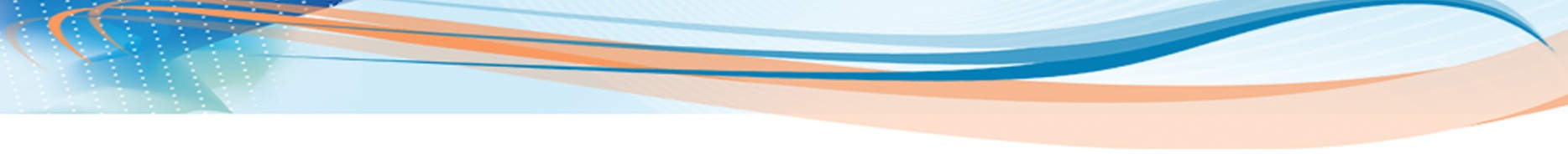 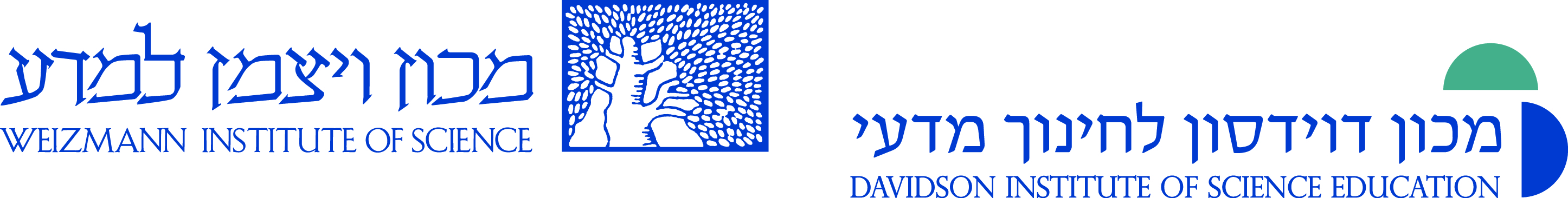 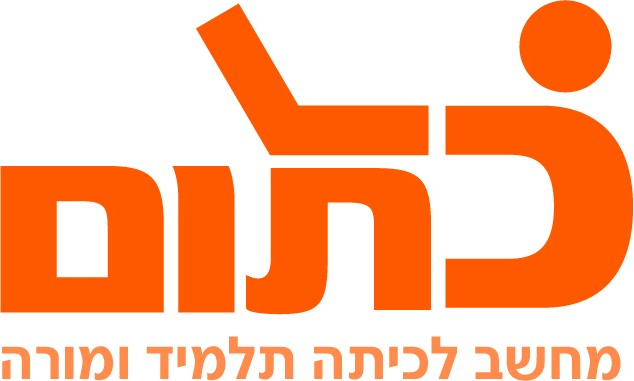 מאזן חום בגוף האדםגיל:  כיתה זמשך זמן הפעילות: 90 דקותמטרה: הבנת המשמעות של עומס חום והקשר שלו למאזן חום בגוף.הגדרת תוצרי הלמידה: התלמידים ימלאו את המצגת והמסמך המתוקשב ויעלו אותם לפורום הכיתתי.תיאור שלבי הפעילות:פתיחה:  כנסו לכתבה המצורפת ועיינו בה. יצירת דיון סביב הכתבה. האם היה צריך לערוך את המרתון או לדחות אותו, מה הבעיות היכולות לעלות מכך וכו'התנסות:  התלמידים צריכים להתחלק לזוגות, ולאחר כן מופנים להכנס לפורום הכיתתי ולהוריד משם את המשימה המתוקשבת סיכום: לאחר שהתלמידים מבצעים את המשימה המתוקשבת, הם שומרים אותה על המחשב שלהם, ולאחר מכן מעלים אותה לפורום. המורה בודק את העבודות ומעריך אותם.הכנת חומרי השיעורפתיחת השיעור: מצגת לפתיח השיעור בנושא מאזן חום פעילות במהלך השיעור: התלמידים נכנסים למסמך ובו קישורים שונים.הקישורים לאתרים:הילקוט הדיגטלי – באתר זה ישנה הדמיה של גרף פעיל הממחיש את השינויים בחום הגוף בהתאם למזג האוויר ורמת הפעילות הגופנית כותר – אתר זה מסביר כיצד כלי הדם מתרחבים ומתכווצים בהתאם לחום הגוף והתנאים בו  הגוף נמצא.המסמך אותו  התלמידים מורידים מהפורוםבמשימה זו התלמידים עובדים על מיומנויות מחשב שונות ומתקיימת בה למידה חקרנית. כמו כן,  המשימה מאוד רלוונטית למציאות היומיומית של התלמיד ובעלת ערך לחיי היומיום, הם לומדים כיצד להתנהל בקיץ, בזמן פעילות גופנית, הסכנות שבכך. בנוסף לכך, ישנו מענה לשונות בין הלומדים, כל תלמיד עונה ברמתו ובקצב שלו. רשימה ביבליוגרפית:הילקוט הדיגיטליחדשות וואלהכותר ספרי לימודספר לימוד "מדעי החיים לכיתה ז" / מט"ח        שם ביה"ס, רשות:תיכון דתי עתיד, ראש העיןשם המורה:רונית איבגישם המדריכה: זהבה אפלשם הפעילות:מאזן חום בגוף האדם